от 08 сентября 2014 г. №250О проведении повторного отбора исполнителей мероприятий муниципальной Подпрограммы Развитие малого и среднего предпринимательства в муниципальном образовании «Юринский муниципальный район» муниципальной программы «Развитие национальной экономики и инвестиционная деятельность в муниципальном образовании «Юринский муниципальный район» на 2014-2018 годы»На основании протокола  рассмотрения заявок на участие в отборе и подведения итогов отбора исполнителей программного мероприятия муниципальной подпрограммы Развитие малого и среднего предпринимательства в муниципальном образовании «Юринский муниципальный район» муниципальной программы «Развитие национальной экономики и инвестиционная деятельность в муниципальном образовании «Юринский муниципальный район» на 2014-2018 годы» №1от 29 августа 2014 года администрация муниципального образования «Юринский муниципальный район» п о с т а н о в л я е т:1. Признать отбор исполнителей программных мероприятий муниципальной Подпрограммы Развитие малого и среднего предпринимательства в муниципальном образовании «Юринский муниципальный район» муниципальной программы «Развитие национальной экономики и инвестиционная деятельность в муниципальном образовании «Юринский муниципальный район» на 2014-2018 годы» не состоявшимся.2. Провести повторный отбор исполнителей мероприятий муниципальной Подпрограммы Развитие малого и среднего предпринимательства в муниципальном образовании «Юринский муниципальный район» муниципальной программы «Развитие национальной экономики и инвестиционная деятельность в муниципальном образовании «Юринский муниципальный район» на 2014-2018 годы»3. Комиссия и порядок отбора исполнителей программных мероприятий утверждены постановлением администрации муниципального образования «Юринский муниципальный район» от 13 августа 2014 года №232. 4.Утвердить прилагаемое извещение «О предоставлении субсидии в рамках муниципальной Подпрограммы Развитие малого и среднего предпринимательства в муниципальном образовании «Юринский муниципальный район» муниципальной программы  «Развитие национальной экономики и инвестиционная деятельность в муниципальном образовании «Юринский муниципальный район» на 2014-2018 годы»;5. Контроль за исполнением настоящего постановления возложить на заместителя главы администрации муниципального образования «Юринский муниципальный район» Мороз М.В.РОССИЙ   ФЕДЕРАЦИЙМАРИЙ  ЭЛ   РЕСПУБЛИК«ЮРИНО  МУНИЦИПАЛЬНЫЙ РАЙОН»МУНИЦИПАЛЬНЫЙОБРАЗОВАНИЙЫНАДМИНИСТРАЦИЙ      ПУНЧАЛ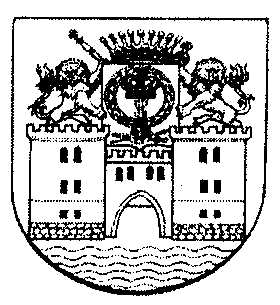 РОССИЙСКАЯ    ФЕДЕРАЦИЯРЕСПУБЛИКА   МАРИЙ  ЭЛ АДМИНИСТРАЦИЯМУНИЦИПАЛЬНОГООБРАЗОВАНИЯ«ЮРИНСКИЙМУНИЦИПАЛЬНЫЙРАЙОН»ПОСТАНОВЛЕНИЕГлава администрациимуниципального образования«Юринский муниципальный район»Глава администрациимуниципального образования«Юринский муниципальный район»Глава администрациимуниципального образования«Юринский муниципальный район»И.Н.Сотов